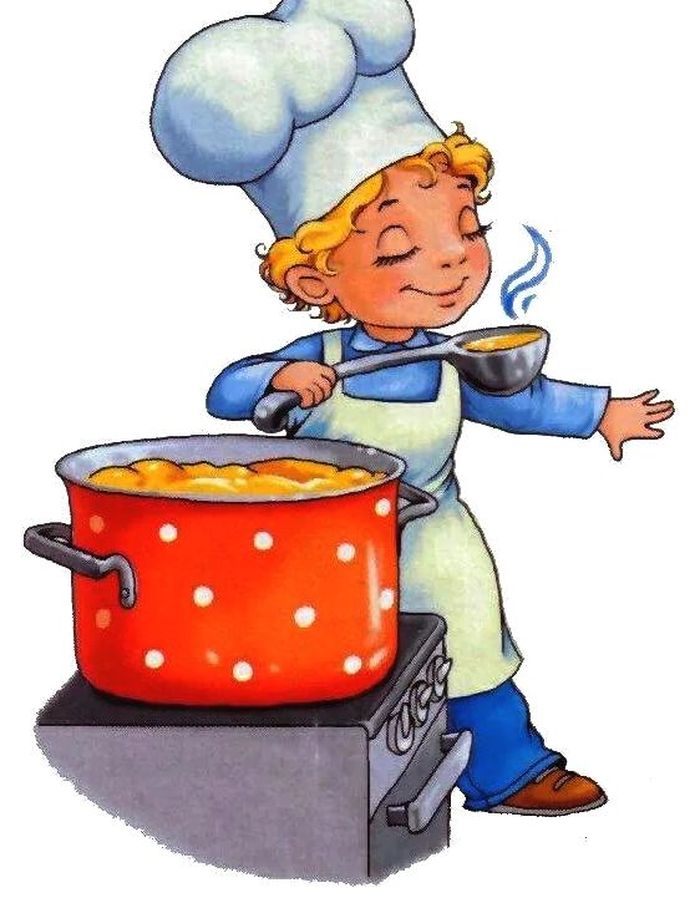 Меню 9 декабря 2021г1выход  фактическийкалорийностьСтоимость блюдаЗАВТРАКСуп картофельный с бобовыми с тушенкой250гр1352,36Чай с  сахаром200гр283,34Хлеб30гр412,30Обед:Вермишель отварная200гр2257,97Гуляш из говядины150гр20340,83Хлеб60гр1002,30Чай с сахаром 200гр283,34Салат со свежей капустой100гр872,78Конфеты73гр10020,4694785,68